上投摩根尚睿混合型基金中基金(FOF)2019年第4季度报告2019年12月31日基金管理人：上投摩根基金管理有限公司基金托管人：中国建设银行股份有限公司报告送出日期：二〇二〇年一月二十日§1  重要提示基金管理人的董事会及董事保证本报告所载资料不存在虚假记载、误导性陈述或重大遗漏，并对其内容的真实性、准确性和完整性承担个别及连带责任。 基金托管人中国建设银行股份有限公司根据本基金合同规定，于2020年1月17日复核了本报告中的财务指标、净值表现和投资组合报告等内容，保证复核内容不存在虚假记载、误导性陈述或者重大遗漏。 基金管理人承诺以诚实信用、勤勉尽责的原则管理和运用基金资产，但不保证基金一定盈利。 基金的过往业绩并不代表其未来表现。投资有风险，投资者在作出投资决策前应仔细阅读本基金的招募说明书。 本报告中财务资料未经审计。本报告期自2019年10月1日起至12月31日止。§2  基金产品概况§3  主要财务指标和基金净值表现3.1 主要财务指标单位：人民币元注：本期已实现收益指基金本期利息收入、投资收益、其他收入(不含公允价值变动收益)扣除相关费用后的余额，本期利润为本期已实现收益加上本期公允价值变动收益。 上述基金业绩指标不包括持有人认购或交易基金的各项费用（例如，开放式基金的申购赎回费、红利再投资费、基金转换费等），计入费用后实际收益水平要低于所列数字。3.2 基金净值表现3.2.1 本报告期基金份额净值增长率及其与同期业绩比较基准收益率的比较3.2.2自基金合同生效以来基金份额累计净值增长率变动及其与同期业绩比较基准收益率变动的比较上投摩根尚睿混合型基金中基金(FOF)份额累计净值增长率与业绩比较基准收益率历史走势对比图（2018年8月15日至2019年12月31日）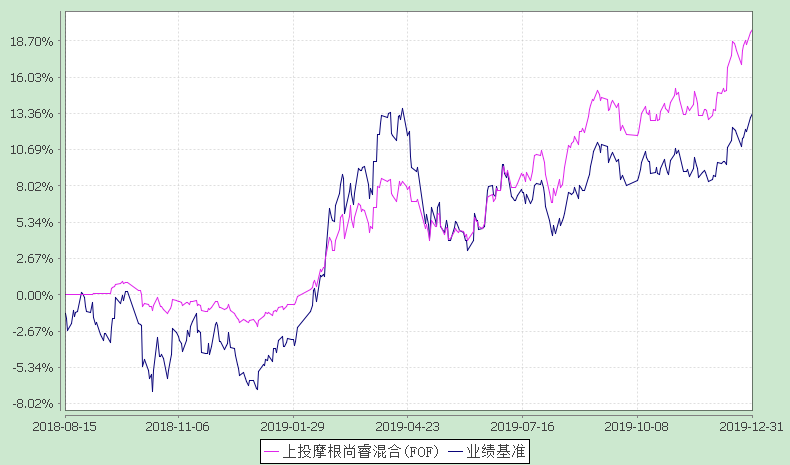 注：本基金合同生效日为2018年8月15日，图示时间段为2018年8月15日至2019年12月31日。本基金建仓期自2018年8月15日至2019年2月14日，建仓期结束时资产配置比例符合本基金基金合同规定。§4  管理人报告4.1 基金经理（或基金经理小组）简介注：1. 任职日期和离任日期均指根据公司决定确定的聘任日期和解聘日期。2. 孟鸣先生,刘凌云女士为本基金首任基金经理，其任职日期为本基金基金合同生效之日；3. 证券从业的含义遵从行业协会《证券业从业人员资格管理办法》的相关规定。4.2 管理人对报告期内本基金运作遵规守信情况的说明在本报告期内，基金管理人不存在损害基金份额持有人利益的行为，勤勉尽责地为基金份额持有人谋求利益。基金管理人遵守了《证券投资基金法》及其他有关法律法规、《上投摩根尚睿混合型基金中基金(FOF)基金合同》的规定。基金经理对个股和投资组合的比例遵循了投资决策委员会的授权限制，基金投资比例符合基金合同和法律法规的要求。4.3 公平交易专项说明4.3.1 公平交易制度的执行情况报告期内，本公司继续贯彻落实《证券投资基金管理公司公平交易制度指导意见》等相关法律法规和公司内部公平交易流程的各项要求，严格规范境内上市股票、债券的一级市场申购和二级市场交易等活动，通过系统和人工相结合的方式进行交易执行和监控分析，以确保本公司管理的不同投资组合在授权、研究分析、投资决策、交易执行、业绩评估等投资管理活动相关的环节均得到公平对待。对于交易所市场投资活动，本公司执行集中交易制度，确保不同投资组合在买卖同一证券时，按照时间优先、比例分配的原则在各投资组合间公平分配交易量；对于银行间市场投资活动，本公司通过对手库控制和交易室询价机制，严格防范对手风险并检查价格公允性；对于申购投资行为，本公司遵循价格优先、比例分配的原则，根据事前独立申报的价格和数量对交易结果进行公平分配。报告期内，通过对不同投资组合之间的收益率差异比较、对同向交易和反向交易的交易时机和交易价差监控分析，未发现整体公平交易执行出现异常的情况。4.3.2 异常交易行为的专项说明报告期内，通过对交易价格、交易时间、交易方向等的分析，未发现有可能导致不公平交易和利益输送的异常交易行为。所有投资组合参与的交易所公开竞价同日反向交易成交较少的单边交易量超过该证券当日成交量的5%的情形：无。4.4 报告期内基金的投资策略和运作分析回顾四季度，各类资产均出现上涨机会，特别是进入12月之后，在中美贸易协商取得阶段性成果之后，以权益为代表的风险资产表现更佳。国内方面，股市整体指数涨幅不大，市场依然维持结构性行情的特征，科技、消费和医药行业短暂调整后继续引领市场上涨。港股受到地缘因素影响出现阶段性下行，但随着当地局势的稳定，恒生指数在连续超跌和低估值的支撑下维持上涨方向。美股方面，PMI和就业等经济数据表现强劲，支撑标普500收盘价持续创造历史新高。资产配置上，四季度基金总体超配权益资产、低配债券资产。A股方面，在保持对科技成长板块配置的基础上，适当增加了对金融板块的配置并在12月份收到较好的效果。港股方面，基金逢低配置了部分个股，为组合收益提供了正贡献。海外方面，基金重点配置发达市场REITs和新兴市场权益。总体而言，基金组合兼顾国内、海外与另类资产，在控制净值波动的基础上，在四季度为投资者进一步提升了收益。展望2020年一季度，在今年稳增长的政策基调下，已经看到工业产值、PMI开始出现回暖的走势，预计一季度的经济数据将延续四季度继续好转。虽然CPI在2020年一季度预计可能出现阶段性走高，但随后结构性改善可能为央行实行货币宽松政策进一步打开空间。估值上，沪深300依然处于历史中等稍偏下位置，未见显著的高估或低估；国际环境上，美联储暂停降息证明了美国经济基本面依然强劲，美股下滑对A股的影响可能有限。综合考虑以上因素，我们对一季度的国内A股行情相对乐观。对于国内债券市场而言，短期内面临较大的通胀压力，通胀在一季度之后有望开始缓和，目前维持对债券资产略低于中性配置的比例。海外资产方面，美股的持续上涨显示了投资者信心，多数经济指标也显示美国经济基本面依然稳健。针对美股的配置，将主要以Reits资产为主，总体维持经济后周期的观点。新兴市场方面，美元指数或趋向弱势，在全球资产无风险利率下降的情况下，追求收益率的资金有望持续流入新兴市场。考虑到香港局势渐趋稳定和以及当前估值水平较低，基金在一季度继续看好港股的配置价值。黄金在四季度持续回落后可能达到较为均衡的位置，组合目前对黄金保持中性观点，后续将持续跟踪通胀和美元的走势。总的来说，基金配置维持资产配置的多样化和区域/投资策略的多元化的同时，阶段性超配乐观资产，在控制下行风险的同时，努力抓住各类资产的上行表现机会，争取为投资者提供更高的风险调整后收益。4.5报告期内基金的业绩表现本报告期上投摩根尚睿混合(FOF)份额净值增长率为:6.97%，同期业绩比较基准收益率为:4.81%。4.6报告期内基金持有人数或基金资产净值预警说明报告期内，本基金存在连续六十个工作日基金资产净值低于五千万元的情况，出现该情况的时间范围为2019年02月21日至2019年12月31日。基金管理人拟调整本基金运作方式，加大营销力度，提升基金规模，方案已报监管机关。§5  投资组合报告5.1 报告期末基金资产组合情况5.2 报告期末按行业分类的股票投资组合5.2.1报告期末按行业分类的境内股票投资组合本基金本报告期末未持有股票。5.3 报告期末按公允价值占基金资产净值比例大小排序的前十名股票投资明细本基金本报告期末未持有股票。5.4 报告期末按债券品种分类的债券投资组合5.5 报告期末按公允价值占基金资产净值比例大小排序的前五名债券投资明细5.6 报告期末按公允价值占基金资产净值比例大小排序的前十名资产支持证券投资明细本基金本报告期末未持有资产支持证券。5.7报告期末按公允价值占基金资产净值比例大小排序的前五名贵金属投资明细本基金本报告期末未持有贵金属。5.8报告期末按公允价值占基金资产净值比例大小排序的前五名权证投资明细本基金本报告期末未持有权证。5.9报告期末本基金投资的股指期货交易情况说明本基金本报告期末未持有股指期货。5.10报告期末本基金投资的国债期货交易情况说明本基金本报告期末未持有国债期货。5.11投资组合报告附注5.11.1报告期内本基金投资的前十名证券的发行主体本期没有出现被监管部门立案调查，或在报告编制日前一年内受到公开谴责、处罚的情形。5.11.2报告期内本基金投资的前十名股票中没有在基金合同规定备选股票库之外的股票。5.11.3其他资产构成5.11.4报告期末持有的处于转股期的可转换债券明细本基金本报告期末未持有处于转股期的可转换债券。5.11.5报告期末前十名股票中存在流通受限情况的说明本基金本报告期末前十名股票中不存在流通受限情况。5.11.6投资组合报告附注的其他文字描述部分因四舍五入原因,投资组合报告中分项之和与合计可能存在尾差。§6  基金中基金6.1 报告期末按公允价值占基金资产净值比例大小排序的前十名基金投资明细6.2 当期交易及持有基金产生的费用6.3 本报告期持有的基金发生的重大影响事件无。§7  开放式基金份额变动单位：份§8  基金管理人运用固有资金投资本基金情况8.1 基金管理人持有本基金份额变动情况无。§9  备查文件目录9.1备查文件目录1、中国证监会批准上投摩根尚睿混合型基金中基金(FOF)设立的文件； 2、《上投摩根尚睿混合型基金中基金(FOF)基金合同》； 3、《上投摩根尚睿混合型基金中基金(FOF)托管协议》； 4、《上投摩根开放式基金业务规则》； 5、基金管理人业务资格批件、营业执照； 6、基金托管人业务资格批件和营业执照。9.2存放地点基金管理人或基金托管人处。9.3查阅方式投资者可在营业时间免费查阅，也可按工本费购买复印件。基金简称上投摩根尚睿混合(FOF)基金主代码006042交易代码006042基金运作方式契约型开放式基金合同生效日2018年8月15日报告期末基金份额总额28,347,171.00份投资目标通过优选基金，并结合严格的风险控制，实现基金资产的长期稳健增值。投资策略1、资产配置策略在大类资产配置上，结合产品定位、风险收益特征以及管理人的长期资本市场观点确定基金的资产配置方案。首先，管理人将根据基金业绩基准确定产品的风险收益特征。其次，根据投研团队的长期资本市场观点对各类型资产的风险收益特征进行判断。最后，结合本基金以及各资产类别的风险收益特征、现代投资组合理论，模拟得出各大类资产的长期战略配置比例。密切关注市场风险的变化以及各资产类别的风险收益的相对变化趋势，适度调整中长期战略配置比例。当资本市场发生重大变化且管理人认为将影响各类资产的预期时，根据实际情况调整资产配置比例。2、主动管理型基金投资策略综合运用定量分析和定性分析的方式，通过层层筛选，优选能持续创造超额收益的基金构建投资组合。首先，通过初步的定量指标筛选出历史业绩表现良好、规模适中、流动性较好的基金。在初步筛选的基础上，进一步通过尽职调查在基金管理公司层面进行考察，形成基金筛选基础池。其次，结合尽职调查结果以及公开数据，对基金经理进行深度访谈，筛选后将不同投资风格/策略的代表性基金列入未来基金构建投资组合的核心池。本基金目前将主要投资于本基金管理人旗下的公募基金，并根据定量及定性分析策略优选标的基金。未来本基金管理人本着审慎尽职的原则，可将投资范围逐步扩展至其他管理人旗下的公募基金。3、指数基金投资策略通过对国内外宏观经济、经济结构转型的方向、国家经济政策、产业政策导向的深入研究，优选中长期景气向好的指数基金进行配置。此外，基于对市场未来运行趋势和风格的预判，积极参与包括行业主题、风格或策略指数等在内的各类指数基金的投资，把握市场阶段性投资机会。4、债券投资策略结合不同债券品种的到期收益率、流动性、市场规模等情况，并根据对债券收益率曲线形态、息差变化的预测，对债券组合进行动态调整。5、中小企业私募债投资策略本基金对中小企业私募债的投资主要从自上而下判断景气周期和自下而上精选标的两个角度出发，结合信用分析和信用评估进行。6、证券公司短期公司债投资策略主要从分析证券行业整体情况、证券公司基本面情况入手，分析证券公司短期公司债券的违约风险及合理的利差水平，对其进行独立、客观的价值评估。7、资产支持证券投资策略综合考虑市场利率、发行条款、支持资产的构成及质量等因素，对资产支持证券的风险与收益状况进行评估，确定资产合理配置比例。业绩比较基准本基金的业绩比较基准为：中证800指数收益率*60%+中证综合债指数收益率*40%风险收益特征本基金属于混合型基金中基金，预期风险和收益水平低于股票型基金，高于债券型和货币市场基金，属于较高风险收益水平的基金产品。基金管理人上投摩根基金管理有限公司基金托管人中国建设银行股份有限公司主要财务指标报告期(2019年10月1日-2019年12月31日)1.本期已实现收益951,949.352.本期利润2,090,649.343.加权平均基金份额本期利润0.07974.期末基金资产净值33,894,275.455.期末基金份额净值1.1957阶段净值增长率①净值增长率标准差②业绩比较基准收益率③业绩比较基准收益率标准差④①-③②-④过去三个月6.97%0.48%4.81%0.45%2.16%0.03%姓名职务任本基金的基金经理期限任本基金的基金经理期限证券从业年限说明姓名职务任职日期离任日期证券从业年限说明孟鸣本基金基金经理2018-08-15-5年孟鸣先生，上海外国语大学日本文化经济本科。自2001年6月至2003年7月，在三菱UFJ银行担任职员；自2003年8月至2004年10月，在麦肯光明传播集团担任客户经理；自2004年10月加入埃森哲，2004年10月至2006年8月，由埃森哲派出为美国证券托管清算机构服务，担任金融信息咨询部研究组长；自2006年9月到2015年1月，服务于德意志银行股票研究团队，担任证券研究部部门负责人，其间由于合同关系变更，2013年11月至2015年1月受雇于易唯思商务咨询；自2015年1月起加入上投摩根基金管理有限公司，历任公司高级投资组合经理、资深投资组合经理、基金经理；自2018年8月起担任上投摩根尚睿混合型基金中基金（FOF）基金经理。刘凌云本基金基金经理、组合基金投资部总监2018-08-15-12年刘凌云女士，自2008年6月至2009年7月，在中海基金管理有限公司担任产品研发经理，负责策略及产品设计；自2009年7月起加入上投摩根基金管理有限公司，历任产品经理、高级投资组合经理、客户投资组合总监、组合基金投资部总监兼基金经理；自2018年8月起担任上投摩根尚睿混合型基金中基金（FOF）基金经理。序号项目金额(元)占基金总资产的比例(%)1权益投资--其中：股票--2基金投资27,150,329.1777.053固定收益投资2,001,500.005.68其中：债券2,001,500.005.68资产支持证券--4贵金属投资--5金融衍生品投资--6买入返售金融资产2,000,000.005.68其中：买断式回购的买入返售金融资产--7银行存款和结算备付金合计3,062,776.618.698其他各项资产1,023,080.812.909合计35,237,686.59100.00序号债券品种公允价值（元）占基金资产净值比例（％）1国家债券2,001,500.005.912央行票据--3金融债券--其中：政策性金融债--4企业债券--5企业短期融资券--6中期票据--7可转债（可交换债）--8同业存单--9其他--10合计2,001,500.005.91序号债券代码债券名称数量（张）公允价值(元)占基金资产净值比例（％）101961119国债0115,0001,500,900.004.43201961519国债055,000500,600.001.48序号名称金额（元）1存出保证金11,021.862应收证券清算款-3应收股利37,785.024应收利息41,782.795应收申购款932,491.146其他应收款-7待摊费用-8其他9合计1,023,080.81序号基金代码基金名称运作方式持有份额（份）公允价值（元）占基金资产净值比例是否属于基金管理人及管理人关联方所管理的基金1377240上投摩根新兴动力混合型证券投资基金A契约型开放式1,220,015.443,940,649.8711.63%是2377010上投摩根阿尔法混合型证券投资基金契约型开放式836,926.782,867,897.008.46%是3512800华宝中证银行交易型开放式指数证券投资基金契约型开放式2,266,100.002,565,225.207.57%否4005613上投摩根富时发达市场REITs指数型证券投资基金（QDII）契约型开放式1,689,612.492,178,248.426.43%是5004738上投摩根安隆回报混合型证券投资基金A契约型开放式1,777,372.851,987,458.325.86%是6377016上投摩根亚太优势混合型证券投资基金契约型开放式1,857,564.471,593,790.324.70%是7512000华宝中证全指证券公司交易型开放式指数证券投资基金契约型开放式1,600,000.001,585,600.004.68%否8511880银华交易型货币市场基金A契约型开放式15,000.001,501,860.004.43%否9510880上证红利交易型开放式指数证券投资基金契约型开放式500,000.001,448,500.004.27%否10512400南方中证申万有色金属交易型开放式指数证券投资基金契约型开放式1,758,500.001,276,671.003.77%否项目本期费用其中：交易及持有基金管理人以及管理人关联方所管理基金产生的费用当期交易基金产生的申购费--当期交易基金产生的赎回费（元）10,719.0810,719.08当期持有基金产生的应支付销售服务费（元）--当期持有基金产生的应支付管理费（元）62,361.9251,022.85当期持有基金产生的应支付托管费（元）12,188.709,554.65当期交易基金产生的交易费（元）12,895.10-报告期期初基金份额总额25,469,381.74本报告期期间基金总申购份额8,056,554.12减：本报告期期间基金总赎回份额5,178,764.86本报告期期间基金拆分变动份额（份额减少以“-”填列）-报告期期末基金份额总额28,347,171.00